      Montoursville Presbyterian Church900 Elm Street, Montoursville, PASeptember 23, 2018    8:15am & 10:45am                                       Morning Worship 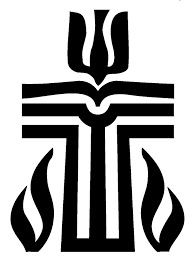 God’s People GatherPlease observe prayerful silence when the prelude begins.WELCOME AND OPENING PRAYERPRELUDE    “Trust and Obey”  D. B. TownerLIGHTING OF THE CHRIST CANDLE   We Praise the Lord*CALL TO WORSHIP      (Psalm 1)L: Blessed is the one who does not walk in step with the wicked or stand in the way that sinners take or sit in the company of mockers,P:  But whose delight is in the law of the Lord, and who meditates on His law day and night.L: That person is like a tree planted by streams of water, which yields its fruit in season and whose leaf does not wither—whatever they do prospers.P: Not so the wicked! They are like chaff that the wind blows away.L: Therefore the wicked will not stand in the judgment, nor sinners in the assembly of the righteous.P: For the Lord watches over the way of the righteous, but the way of the wicked leads to destruction.*Hymn of Praise: 456   “Awake, My Soul, and with the Sun” THE CONFESSION OF SIN      Call to ConfessionPrayer of Confession   Merciful God, we confess that we have sinned against You in thought, word, and deed; by what we have done, and by what we have left undone. We have not loved You with our whole heart and mind and strength. We have not loved our neighbors as ourselves. In your mercy forgive what we have been, amend what we are, and direct what we shall be, so that we may delight in Your will and walk in Your ways, to the glory of Your holy name, Amen.      (Silent Confession)Assurance of Pardon*Response of Praise:  579 “Gloria Patri”Passing the PeaceL:  The peace of the Lord Jesus Christ be with you.P:  And also with you.Hear God’s Word                                                                                                                                                              CHILDREN’S LESSON   PRAYER FOR ILLUMINATIONTHE WISDOM:  Proverbs 3:3-8   (pg. 630/934)	THE EPISTLE:  James 3:13-4:12  (pg. 1218/1842)SPECIAL MUSIC (8:15)    “Forever”     Debbie KellerCHORAL ANTHEM (10:45)   “Holy, Holy, Holy”  Chancel Choir THE GOSPEL:  Mark 9:30-37   (pg. 1012/1539)Leader: This is the word of the Lord!  People: Thanks be to God!					                                                                                                               SERMON        Topsy-Turvy        Rev. David C. Smith*Hymn of Response:  304   “Jesus Loves Me!”  *AFFIRMATION OF FAITH    (from Ephesians 4)We are to live a life worthy of the calling which we have received. So let us be completely humble and gentle and patient, bearing with one another in love, making every effort to keep the unity of the Spirit through the bond of peace. There is one body and one Spirit—just as we were called to one hope when we were called—one Lord, one faith, one baptism;       one God and Father of all, Who is over all and through all and in all.           The Disciples Give ThanksTHE PRESENTATION OF TITHES AND OFFERINGSOffertory    “Jesus Is All The World To Me”   Robert Hughes*Doxology: 592  “Praise God, from Whom All Blessings Flow”*Prayer of DedicationTHE SHARING OF JOYS & CONCERNS    PRAYERS OF THE PEOPLE   The Lord’s Prayer (pg. 16)We Go Forth To ServeANNOUNCEMENTS*Hymn of Sending:  439   “In Christ There Is No East or West”*CHARGE AND BENEDICTION POSTLUDE     “Built on a Rock”   Gilbert Martin*Please stand, if ableWorship Leaders   Pastor:  Rev. David C. SmithGreeters & Ushers: (8:15)  Bill & Ocie HoffmanGreeters: (10:45)  Bob & Judy ShimpUshers:  M. Bradley, D. Shimmel, S. Means, M. HaasLiturgist: (8:15)  Ellen Dunkleberger    (10:45)  Joe LeCroneOrganist:  Debbie KellerDirector of Music Ministries:  Amy Peck This Week at MPCSunday, September 23rd  8:15am  Worship Service (S)9:30am  Sunday School (C)10:45am Worship Service (S)Monday, September 24th (Food Pantry/Shep. of the Sts. Delivery)8:30am  Prayer Group (MCEC)10:15-Noon  Yoga (FH)Tuesday, September 25th  (bulletin announcements due) Wednesday, September 26th Thursday, September 27th 6:15pm-8:15pm  AA Meeting (FH)7:00  Choir PracticeFriday, September 28th   Office Closed10:15-Noon  Yoga (FH)Saturday, September 29th  Sunday, September 30th  8:15am  Worship Service (S)9:30am  Sunday School (C)10:45am Worship Service (S)Last Week’s Attendance: 8:15am – 35      10:45am – 81Pastor’s Office (570) 368-4747   presbysmith@gmail.comChurch Office: Mon-Thur 9:00-noon  (570) 368-1595E-mail:  montourpc@gmail.com  Website: www.montourpres.orgAnnouncements for the week of September 23, 2018Welcome to the Montoursville Presbyterian ChurchVisitors: Please complete a Visitor Card found in the pew rack and place it in the offering plate.  If you are looking for a church home or membership, please see the Pastor, an Usher, or call the office.To assist with your worship experience, we offer:Personal hearing devices – please see an UsherPew cushions – stored above the coat racks in the NarthexLarge print hymnals – in the NarthexHandicap/family restroom – off the far end of Fellowship HallWorship bags for children – in a basket in the NarthexNursery care for children ages up to 5 years oldStaff:  Deb Rupert, Dorothy Casella and Owen Casella  Fundraiser: Women’s Circle 2 is having two fundraisers from now until October 23rd. As always, we are selling the ever-popular Mixed Bags and also, Rada Cutlery. All are quality items at a reasonable cost. For more information or to place an order, contact any Circle 2 member.  We appreciate your support in helping us to give to our community and to our Compassion Child. Thank you!FISH Youth Group
September 30 - The fun begins at the MCEC at 5:30 pm.  We’ll have games, do some Bible study and eat dinner.  Please join us!

October 14 - Bible study, games and dinner at the MCEC.  Plan to come at 5:30 pm.

October 21 - Corn Maze.  Stay tuned for details! SAVE THE DATE Baked Steak Dinner - October 27thThe new church directories are ready. Please pick up a copy in the narthex.Would you like to serve as Liturgist?  Anyone interested please contact Joe LeCrone.  There are no special qualifications. (Direction and resources are available).  This is a rewarding way to use your time and talents.Ushers & Greeters for October 7th & October 14th (8:15am) Ushers and Greeters:  Mike Yourish & Steve Rush(10:45am) Greeters:  George & Diane CasellaUshers:  D. Weiser, N. Bixler, D. Peace, G. Casella Jr.Ushers & Greeters for October 21st & October 29th (8:15am) Ushers and Greeters:  Marge Bieber & Betty Edkin(10:45am) Greeters:  Mike & Winnie KremserUshers:  J. LeCrone, K. Fenstermacher, T. Frantz, I. FoxPrayer ListIllness, recovery and support:  Annetta Almoney, Tom Bailey, Mary Bennett, Nancy Bergen, Marge Bieber, Harriett Bernier, Doug Bird, Sandie Bradley, Joey Braunsberg, Nancy Butler, Howard Campbell, Mary Christie, Marge Danley, Eric Dawnkaski, Diane Damaska, Larry Emery, Ellie English, Karla Figlo and family, Janine Fisher, Bob Folmar, Jeff  Fowler, Tim Garman, Barbara George, Ryder Getchis, David Haas, Trista Hackenberg, Kara Mowery Herr, Robin Cain Holtzman, Tom Hoy, Peggy Keller, Liese Kimble, Rob Kline, Gary Koons, Myra Kovalak, Marcy Kremser, Sandy Kurtz, Matt & Ashley Long, Brooke Marshall, Natalie Mathias, Anthony & Trent Mazzullo, Patty McGinniss, Clayton Merrill, Doris Messersmith, Jim Mexdorf, Joe Mifsud, David & Hester Miller, Zack Moore, Eva Moser, Don Nibert, Kathleen O’Brien, Wayne Packard, Peason family, Colin Prael, Susan Quigel, Lindsay Robert, Olivia Rogers, Steve Rush, Roberta Shadle,  Bob & Doris Shandry, Shirley Shaner, Bob & Judy Shimp, Betty Simpler, Arlene Skelston, Jim Swan, Michele Terpolilli, Dawn Thompson, Tom Ulmer, Andrew Venema, Carol Wagner, Drew Weiser and family, Virginia Wentzler, Leanne Wheeland, Whittington family, Jane Wick, Cheri Will, Chris Williams, Glen & Marieva Williams, Priscilla WirtGrief:  Family and friends of Kathleen Keller (Larry’s sister)Military:  Duane (DJ) Burleigh, Ryan Burns, Joe Cardone,                 Maj. Brady Cillo, Jessie Confer, Capt. Calvin Farrell, Maj. Laurie Fontaine, Caleb Frantz, Julia Glosek, Ben Hepburn, Eric Hopple,     Ethan Jones, Dani Kline, Sgt. J. Patrick Lawracy, Specialist Eric Littlefield, Jeremy Loveland, David McCollin, Marissa Patterson,       Paul Wenner, Jason Yurek, All military families       Others:  Nthemba Church (Sister church in Africa), Ministries of MPC, Peace in the World, Camp Krislund, Victims of flooding from hurricanes.